Publicado en  el 15/12/2015 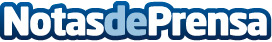 Exitosa jornada 'La Laia juga a tennis' en el CMT Vall d’HebronDatos de contacto:Nota de prensa publicada en: https://www.notasdeprensa.es/exitosa-jornada-de-la-laia-juga-a-tennis-al Categorias: Sociedad Tenis Ocio para niños http://www.notasdeprensa.es